Μήνυμα του Δημάρχου Λαμιέων Νίκου Σταυρογιάννη για το νέο έτοςΑγαπητές φίλες και φίλοι, πέρασε μία ακόμη χρονιά πολύπλευρης κρίσης που δοκιμάζει τα τελευταία χρόνια το λαό μας. Μέσα όμως στην οικονομική κρίση και τη φτώχια έχουν αναδειχθεί αξίες, όπως η αλληλεγγύη και η αγάπη για τον συνάνθρωπο. Εύχομαι το νέο έτος, μαζί με την ελπίδα να φέρει την ανάκαμψη και την πρόοδο και να μας οδηγήσει, επιτέλους, σε μια κοινωνία πιο δίκαιη και δημοκρατική, με αλληλεγγύη, συνοχή και προοπτική καλύτερης ζωής σε όλους και ιδιαίτερα στους νέους της χώρας μας.Πάνω απ’ όλα όμως εύχομαι σε όλους υγεία και δύναμη για να αντιμετωπίσουμε και να ξεπεράσουμε τις δυσκολίες και τα μεγάλα προβλήματα. Καλή Χρονιά σε όλους!			Από το Γραφείο Τύπου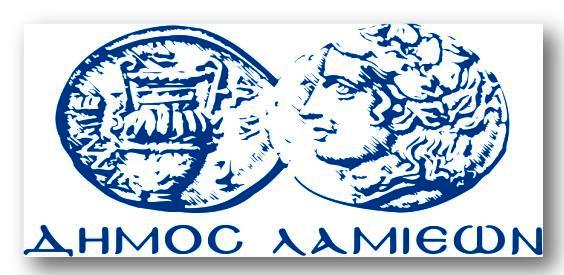 ΠΡΟΣ: ΜΜΕΔΗΜΟΣ ΛΑΜΙΕΩΝΓραφείου Τύπου& ΕπικοινωνίαςΛαμία, 29/12/2017